MUSI1306 22A – Music Appreciation (HONORS)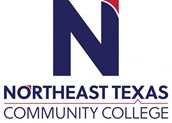 Course Syllabus: Fall 2020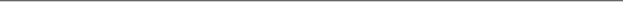 “Northeast Texas Community College exists to provide personal, dynamic learning experiences empowering students to succeed.”Instructor: Andrew DanielOffice: Office B, Room 113Phone: 903-434-8185Email: adaniel@ntcc.eduThis syllabus serves as the documentation for all course policies and requirements, assignments, and instructor/student responsibilities.Information relative to the delivery of the content contained in this syllabus is subject to change. Should that happen, the student will be notified.Course Description: 3 credit hours.Understanding music through the study of cultural periods, major composers, and musical elements. Illustrated with audio recordings and live performances. (Does not apply to a music major degree.)Note: Additional course fee(s) required.Prerequisite(s): NoneStudent Learning Outcomes: Upon successful completion of this course, students will:1. Identify musical works and elements in a variety of styles.2. Analyze the elements and structures of music using appropriate terminology.3. Critically evaluate the influence of social, political, technological, and/or cultural ideas on music.4. Articulate the significance of music as an art form within historical, cultural and social contexts.Evaluation/Grading Policy: Three (3) exams (15% each):			45% (see appendix A for grading rubric)Assignments 						Discussion Forums			10% (see appendix B for grading rubric)	All Other Assignments		10% (see appendix C for grading rubric)Research Paper				30% (see appendix D for grading rubric)				Final Exam 					5% (see appendix E for grading rubric)Test/Exams:	There are three online exams and a final exam.Required Instructional Materials: The textbook for this course “Whither Music: A Guide Manual to Unpack the Ultimate Metaphor” will be available via Blackboard. You do not need to purchase a copy.Publisher: Amazon Digital Services, LLC (electronic), Independently Published (paperback) 	ISBN Number: ISBN-10: 1673307868ISBN-13: 978-1673307863Optional Instructional Materials: MUSESCORE (download at MUSESCORE.COM)Minimum Technology Requirements: • Daily high-speed internet access• Microsoft Word• Power point•Acrobat ReaderRequired Computer Literacy Skills: • Word Processing skills• Email skills• Must be able to navigate through Black BoardCourse Structure and Overview: 1. Regular attendance is vital. If you miss a class, contact one of your classmates for notes,schedule or assignment changes, exam information, etc. (N/A for online course).2. This is a college classroom. Proper behavior is expected and required. This includes having respect for others, being on time for class, and maintaining an atmosphere in which all students may learn without interference from others. Standards of behaviors are detailed in the NTCC   Student Handbook. (N/A for online course)3. Cheating and plagiarizing will not be tolerated in any form.4. Email Use: Your instructor will communicate certain messages to you and the class by NTCC email. Please check your email regularly. Empty your box often.5. Assignment Grades and course information are posted on Blackboard. Students need to check regularly to make sure all their assignments have been submitted and graded.Communications: Email (adaniel@ntcc.edu) is the best way to communicate with your instructor outside of class. I will respond within 24 hours (usually much sooner). BE CERTAIN TO INCLUDE YOUR COURSE SECTION NUMBER (22A) IN THE SUBJECT WINDOW. I teach several sections of this course and I will need that information before I can respond to your inquiry. Institutional/Course Policy: 1. Late work is not accepted. Only under extreme circumstances, and with the discretion of the instructor, will late work be considered.2. Turn off cell phones and other devices that unnecessarily cause distractions.  Texting in class is not acceptable.  If you have an emergency call, then step outside the classroom to answer it so as not to be a distraction.  If texting becomes a problem, the offending student will be asked to leave.  If the problem continues, offending students will be withdrawn.3. Withdrawal from Course: If the student cannot finish the course due to illness, job transfer or another reason, it is the student’s responsibility to withdraw from the course by the published deadline to avoid receiving an “F” in the course. The instructor reserves the right to drop a student from the course for excessive absences or for behavior disruptive to the teaching/learning process.Alternate Operations During Campus Closure and/or Alternate Course Delivery RequirementsIn the event of an emergency or announced campus closure due to a natural disaster or pandemic, it may benecessary for Northeast Texas Community College to move to altered operations. During this time, Northeast Texas Community College may opt to continue delivery of instruction through methods that include, but are not limited to, online through the Blackboard Learning Management System, online conferencing, email messaging, and/or an alternate schedule.  It is the responsibility of the student to monitor NTCC’s website (http://www.ntcc.edu/) for instructions about continuing courses remotely, Blackboard for each class for course-specific communication, and NTCC email for important general information.NTCC Academic Honesty/Ethics Statement:NTCC upholds the highest standards of academic integrity. The college expects all students to engage in their academic pursuits in an honest manner that is beyond reproach using their intellect and resources designated as allowable by the course instructor. Students are responsible for addressing questions about allowable resources with the course instructor. Academic dishonesty such as cheating, plagiarism, and collusion is unacceptable and may result in disciplinary action. This course will follow the NTCC Academic Honesty and Academic Ethics policies stated in the Student Handbook.  Refer to the student handbook for more information on these subjects.ADA Statement:It is the policy of NTCC to provide reasonable accommodations for qualified individuals who are students with disabilities. This College will adhere to all applicable federal, state, and local laws, regulations, and guidelines with respect to providing reasonable accommodations as required to afford equal educational opportunity. It is the student’s responsibility to request accommodations. An appointment can be made with the Academic Advisor/Coordinator of Special Populations located in Student Services and can be reached at 903-434-8264. For more information and to obtain a copy of the Request for Accommodations, please refer to the special populations page on the NTCC website.  Family Educational Rights and Privacy Act (FERPA):The Family Educational Rights and Privacy Act (FERPA) is a federal law that protects the privacy of student education records. The law applies to all schools that receive funds under an applicable program of the U.S. Department of Education. FERPA gives parents certain rights with respect to their children’s educational records. These rights transfer to the student when he or she attends a school beyond the high school level. Students to whom the rights have transferred are considered “eligible students.” In essence, a parent has no legal right to obtain information concerning the child’s college records without the written consent of the student. In compliance with FERPA, information classified as “directory information” may be released to the general public without the written consent of the student unless the student makes a request in writing. Directory information is defined as: the student’s name, permanent address and/or local address, telephone listing, dates of attendance, most recent previous education institution attended, other information including major, field of study, degrees, awards received, and participation in officially recognized activities/sports.Tentative Course Timeline (*note* instructor reserves the right to make adjustments to this timeline at any point in the term): CLASS MEETS ON Mondays and Wednesdays from 9:30-10:50 in UHS 151Module 1: August 24-August 30 (all materials in this module are due on August 30th)				Reaction Pieces “Day One” Profile (discussion board)			Syllabus Confirmation (quiz)			Music Defined “Day One” (discussion board)			3-song Submission (discussion board)			Re-write the SLOs			Few Final Tasks	 Module 2: August 31-September 13 (all materials in this module are due on September 13th)	Lecture Chapter 1, Concept Art: Breaking BoundariesYour Dada Creation			Music has Power (discussion board)			Stream of Consciousness	Module 3: September 14-September 27 (all materials in this module are due on September 27th)Lecture Chapter 2, Western Monuments: Bach, Mozart and BeethovenCoriolanus: Assassination or Suicide? (discussion board)	Module 4: September 28-October 11 (all materials in this module are due on October 11th)Lecture Chapter 3, Jazz: An American MusicStudy Questions over Ken Burns’ “Jazz”Module 5: October 12-October 25 (all materials in this module are due on October 25th)Lecture Chapter 4, A Song Sampling: The Middle Ages through Early 20th-centuryStrange Fruit (discussion board)Woodstock (3-part assignment): study questions over Woodstock video,commentary on Hendrix and Barr videos (discussion board),commentary your choice (discussion board)Module 6: October 26-November 8 (all materials in this module are due on November 8th)Lecture Chapter 5, Music and the Brain: Psychology and the Inner GameMeditation			Music and Emotion (discussion board)Module 7: November 9-November 22 (all materials in this module are due on November 22nd)Lecture chapter 6, Music of Ritual: Hindu, Buddhist and Gregorian ChantAnalysis of your “favorite” songModule 8: November 30-December 7 (all materials in this module are due on December 7th)Final ExamReaction Pieces “Day One” Revisited (discussion board)Couse evaluationNotable Dates:Appendix AExams 1-3 Grading Rubric:1. Exams 1-3 are all multiple choice (each exam has 50 questions, 2 points each)2. Exams 1-3 are timed. You will have 1 hour to complete each exam.3. Exams 1-3: You must compete each exam in one sitting; you may not open the test and restart it later.Appendix BDiscussion Board Grading Rubric:1. Your post must be original; you cannot simply restate what a classmate has posted. You certainly may agree, but you must then add to the discussion. 2. When indicated, you must respond to another post in the discussion board (not all discussions require this). Appendix CVarious Assignments Grading Rubric:1. Your Dada Creation – The grade is based on originality and the description of its relevance to your idea.2. Stream of Consciousness – The grade is based on thoroughness and your assessment of the power of Stream of Consciousness in relation to an account of your day that follows rules of grammar. 3. Study Questions over Ken Burns’ “Jazz” – The grade is calculated by how complete your answers are to the study questions. 4. Meditation – The grade is determined by your assessment of meditation practice and your personal statement of its application to both your life and the life of those that use this practice, including musicians/athletes. 5. Analysis of your “favorite” song – You must accurately use substantial musical terminology to analyze a song from your playlist. These terms can be theoretical (melody, rhythm, texture, dynamics, form, tempo, etc.), historical, cultural and critical. The grade is based on how thorough an analysis is provided and the relevance of the terms selected.6. Couse evaluation – You will receive full credit for this assignment when I get confirmation that the evaluation is complete. Appendix DResearch Paper Grading RubricAppendix EFinal Exam Grading Rubric: 1. The final exam is in essay form and is a comprehensive assessment of your knowledge of all course materials. 2. You may use the textbook, written or printed notes and the internet.Office HoursMondayTuesdayWednesdayThursdayFridayOnlineOffice Hours1:30-4:009:30-12:0011:00-12:30, 1:30-2:308:00-10:30DailyFall Semester Payment due for Fall classes 08/14/2020 First day of Fall classes 08/24/2020 Late registration ends 08/28/2020 Fall graduation application opens 09/01/2020 Labor Day holiday 09/07/2020 Last day to withdraw from 1st 5-week course 09/17/2020 Priority deadline for Spring financial aid 10/01/2020 Last day to withdraw from 1st 8-week course 10/06/2020 Deadline for Fall Loan applications 10/15/2020 Fall graduation application deadline 10/15/2020 Last day to withdraw from 2nd 5-week course 10/22/2020 Last day to withdraw from full semester course 11/17/2020Last day to withdraw from a 3rd 5-week course 11/24/2020Last day to withdraw from a 2nd 8-week course 11/24/2020 Thanksgiving break 11/25/2020 -   11/27/2020 Final exams 12/04/2020 -   12/10/2020 Fall graduation 12/11/2020 December Intersession Payment due for Dec Intersession classes At time of   registration First day of Dec Intersession classes 12/10/2020 Last day to withdraw with a grade of W 01/01/2021 Final Exams/Last class day 01/08/2021 Offices closed for Holiday Break Noon on   12/18/2020 -   01/04/2021ExpertProficientApprenticeNoviceIntegration of KnowledgeThe paper demonstrates that the author fully understands and has applied concepts learned in the course. Concepts are integrated into the writer’s own insights. The writer provides concluding remarks that show analysis and synthesis of ideas.The paper demonstrates that the author, for the most part, understands and has applied concepts learned in the course. Some of the conclusions, however, are not supported in the body of the paper.The paper demonstrates that the author, to a certain extent, understands and has applied concepts learned in the course.The paper does not demonstrate that the author has fully understood and applied concepts learned in the course.Topic focusThe topic is focused narrowly enough for the scope of this assignment. A thesis statement provides direction for the paper, either by statement of a position or hypothesis.The topic is focused but lacks direction. The paper is about a specific topic but the writer has not established a position.The topic is too broad for the scope of this assignment.The topic is not clearly defined.Depth of discussionIn-depth discussion & elaboration in all sections of the paper.In-depth discussion & elaboration in most sections of the paper.The writer has omitted pertinent content or content runs-on excessively. Quotations from others outweigh the writer’s own ideas excessively.Cursory discussion in all the sections of the paper or brief discussion in only a few sections.CohesivenessTies together information from all sources. Paper flows from one issue to the next without the need for headings. Author's writing demonstrates an understanding of the relationship among material obtained from all sources.For the most part, ties together information from all sources. Paper flows with only some disjointedness. Author's writing demonstrates an understanding of the relationship among material obtained from all sources.Sometimes ties together information from all sources. Paper does not flow - disjointedness is apparent. Author's writing does not demonstrate an understanding of the relationship among material obtained from all sources.Does not tie together information. Paper does not flow and appears to be created from disparate issues. Headings are necessary to link concepts. Writing does not demonstrate understanding any relationshipsSpelling and grammarNo spelling &/or grammar mistakes.Minimal spelling &/or grammar mistakes.Noticeable spelling & grammar mistakes.Unacceptable number of spelling and/or grammar mistakes.SourcesMore than 5 current sources, of which at least 3 are peer-review journal articles or scholarly books. Sources include both general background sources and specialized sources. Special-interest sources and popular literature are acknowledged as such if they are cited. All web sites utilized are authoritative.5 current sources, of which at least 2 are peer-review journal articles or scholarly books.  All web sites utilized are authoritative.Fewer than 5 current sources,  or fewer than 2 of 5 are peer-reviewed journal articles or scholarly books. All web sites utilized are credible.Fewer than 5 current sources, or fewer than 2 of 5 are peer-reviewed journal articles or scholarly books. Not all web sites utilized are credible, and/or sources are not current.CitationsCites all data obtained from other sources. APA citation style is used in both text and bibliography.Cites most data obtained from other sources. APA citation style is used in both text and bibliography.Cites some data obtained from other sources. Citation style is either inconsistent or incorrect.Does not cite sources.